Nath na Seachtaine!Chaith mé… Chaith mé liathróid san aer.     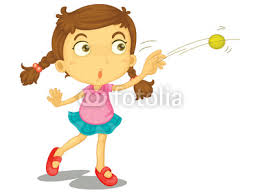 Chaith mé balún uisce ar mo chara! 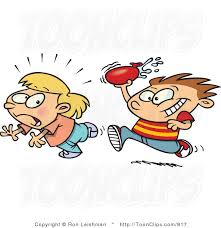 Chaith mé..Chaith mé €20 ar chóta. 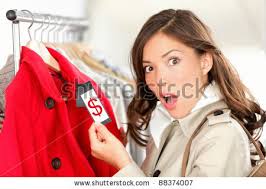 Chaith mé €60 sa ghruagaire! 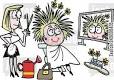 Chaith mé…Chaith mé dhá bhliain sa Mheiriceá. 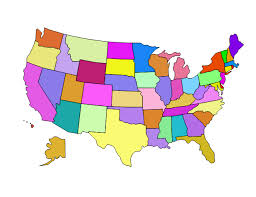 Chaith mé 30 nóiméad ag stad an mbus. 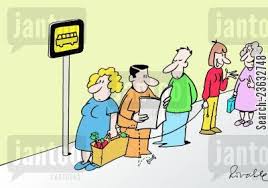 